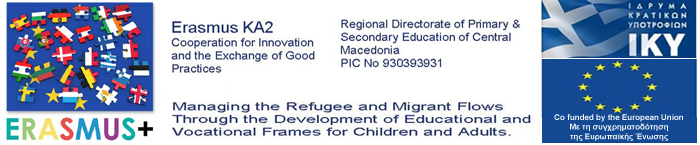 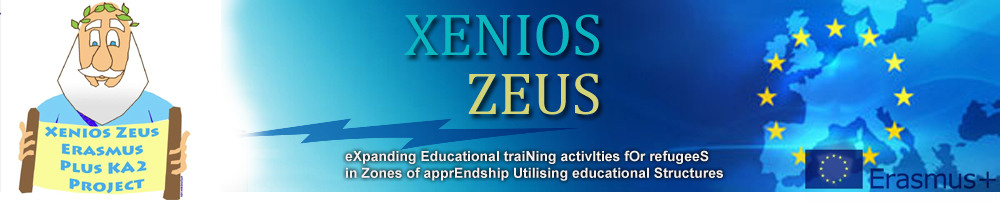 Ενημερωτική Συνάντηση για το παραγόμενο υλικό του Ευρωπαϊκού ΠρογράμματοςErasmus+ KA2 – Xenios ZeusManaging the refugee and migrant flows through the development of educational and vocational frames for children and adultsΠΡΟΓΡΑΜΜΑ12:00 – 12:20«Ο Οδηγός Καλωσορίσματος και το Εκπαιδευτικό Υλικό "ΕΛΑ" για παιδιά πρόσφυγες 6-15 ετών»Μιχάλογλου Θέκλα – Ξεφτέρη ΕλένηΠαιδαγωγικό Τμήμα Α.Π.Θ.12:20 – 12:40«ΝΕΦΕΛΗ: Ανάπτυξη και εφαρμογή γλωσσικού υλικού για την υποστήριξη προσφύγων μαθητών προσχολικής και πρώτης σχολικής ηλικίας»Ντίνα Μυρτώ – Πανεπιστήμιο Δυτικής Μακεδονίας12:40 – 13:00«Πρόγραμμα Ξένιος Ζευς: Θεωρητικές προσεγγίσεις και σχέδια μαθημάτων για τη διδασκαλία της ελληνικής ως δεύτερης/ξένης γλώσσας σε μετανάστες και πρόσφυγες»Κοκκινίδου Μαρίνα – Σεχίδου Ειρήνη – Τακούδα Χριστίνα – Τριανταφυλλίδου ΛήδαΣχολείο Νέας Ελληνικής Γλώσσας 13:00 – 13:20«ΓΕΦΥΡΕΣ- Εργαστήρια για την ψυχοκοινωνική υποστήριξη παιδιών και εφήβων προσφύγων 8 - 16 ετών»Σπυροπούλου Ελευθερία - Κέντρο Πρόληψης "Δίκτυο Άλφα"13:20 – 13:40«Η χρήση των χαρτών και του χαρτογραφικού υλικού στην εκτός σχολείου εκπαιδευτική διαδικασία για παιδιά και/ή ενήλικες πρόσφυγες - Παρουσίαση των δράσεων του ΑΧΑΚ»Παζαρλή Μαρία – Πλούτογλου Νόπη Αρχεία Χαρτογραφικής Κληρονομιάς13:40 – 14:00Ερωτήσεις - Συζήτηση